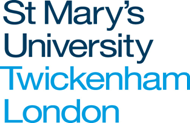 Data Governance Policy1. Policy The University operates in an increasingly complex, data-oriented, environment which requires the effective collection, management, analysis and dissemination of data. Institutional data is a strategic asset of St Mary’s University. It is critical to University operations that there is appropriate governance for management and use of data.  Poor data governance can result in inefficiencies and exposes the University to risk.  A consistent, repeatable, and sustainable approach to data governance is necessary to support and protect the integrity of the University’s data assets.This policy introduces a set of standards designed to safeguard the University’s position and reputation in relation to published information, alongside building confidence in university data.  These standards apply to both quantitative and qualitative data held in the university-wide systems and externally reported.Data Quality is the result of organisational culture and processes, rather than a single behaviour. Processes include independent data review and signoff of all externally transmitted data, procedure notes, audit, resilience and backup procedures. These processes should be accompanied by timely and effective staff training, and setting clear responsibilities and ownership. Note: this policy should be considered alongside the University’s policy on GDPR.TerminologyData or Institutional Data is a general term used to refer to the University's information resources and administrative records.Data Quality refers to the validity, relevancy, accuracy and currency of data.Data Trustee is accountable for the strategic co-ordination of data management and reporting.Data Owner is accountable for the fitness or purpose of a defined data area. This role is primarily performed by the leads of those functions. Data Steward is responsible for the definition and quality of defined dataset(s) within a data area, wherever that data is retained. Responsible for determining the relevant data quality checks and controls to maintain data quality in line with the university's operational and strategic needs.Data Custodian is responsible for the safe custody, storage and retention of data.Data User is any member of staff who uses data in the normal course of business. They can expect that such data is valid, relevant and current but is expected to raise any perceived shortfalls with the data owner.2. Scope of the Policy The scope of this policy covers all data held in enterprise systems (including the collection of data into those systems from internal or external sources) and any data used from those systems for internal or external reporting. The policy does not cover data held by the University where the data owner is a third party, such as student coursework.Corporate data that are used to inform analysis and reporting do not all reside in enterprise systems. However, there is a long-term intention to align all data systems. Some of the data within scope of this policy may exist in local databases and on spread sheets.This policy applies to all members of staff who use data in the normal course of business. This policy applies to both quantitative and qualitative data held in university-wide systems and externally reported data.Research data is in scope where it is stored in the University’s research data repository-‘Open Research Archive’ for long term access, primarily to meet open data requirements and support publication of research results. Active research data is not in scope. 4. Roles and Responsibilities 4a. Governance & Leadership St Mary’s University, rather than any individual or Organisational Unit, is the owner of all institutional data.  As such, the University will require a culture that demonstrates a high commitment to data quality at a senior level.  All members of SMT have a strategic responsibility for maintaining good data quality.  Every member of staff who interacts with data at every level within the University has a role to play in the improvement of data accuracy, quality and completeness in compliance with University requirements.Individuals often play multiple roles at the University and certain staff have roles defined within the data governance group. Together these role holders form the University’s data stewardship community.To be effective each role in the data stewardship community must have unambiguous, easily understood and publicly documented responsibilities and where appropriate these will be incorporated into job descriptions so that the identified responsibilities form part of substantive University posts rather than parallel activities. The University’s Board of Governors hold ultimate responsibility for data quality assurance, however, it is the responsibility of individual members of staff to ensure that the principles of this policy are followed to maximise the accuracy and timeliness of data used internally and reported externally.4b. Data GovernanceThe Data Governance Group (DGG) is a University-wide Group responsible for overseeing the effective implementation of the University’s Data Governance Policy. The Group also assures appropriate data processes are used in all of the University’s data creation, use and dissemination. Where separate groups are established to confirm data assurance, it is expected that they will operate in accordance with the policies and procedures of the DGG.(Please refer to Appendix C – ToR for DGG)The Data Trustee is accountable for the strategic co-ordination of data management and reporting. The Data Trustee will be a member of SLT and have ultimate accountability for individual data sources.Every data source must have a Data Owner (see below) who is responsible for the quality, integrity, implementation and enforcement of data management within their Organisational remit and ensuring data meets internal and external quality, accuracy and submission requirements. Data Stewards are responsible for ensuring effective local protocols are in place to guide the appropriate use of data, wherever that data is retained or published. They will also ensure that, wherever possible, data has a single point of origin and that other uses are derived from this single point of origin (a single version of the truth). The Data Steward, having determined the category of the institutional data as confidential, will approve access based on appropriateness of the Data User's role and its intended use. Where necessary, approval from the Data Owner may be required.The Data Custodian is responsible for the safe custody, storage and retention of data.  The data custodian will ensure that appropriate security arrangements are in place to protect data from unauthorised access both internally and externally.The Data Custodian will be the Chief Information Officer (CIO), where the information is held in electronic form or within the University’s IT systems. The CIO and the CIO’s team are not a data owner or steward.5. Objectives for Data QualitySt Mary’s University needs complete, accurate and reliable information in order to manage its business, including:Delivering an efficient service to staff, students and stakeholdersProviding informative and reliable management information and reportingDemonstrating public accountabilityPresenting a responsible and true public faceMeeting statutory and regulatory obligationsThe principal reasons why data reported externally should be of the highest possible quality are:The external representation of the University has assumed greater significance in the context of increased tuition fees.  It is imperative that we provide students, and potential students with clear, accurate data that can help inform their decision-making.To ensure accurate funding allocations for both teaching and research (data supplied by the University to the Office for Students [OfS] and the Higher Education Statistics agency [HESA] affects the funding the University receives).Good quality data and external returns reflect a well-run institution and this is likely to increase the University’s external credibility.The University’s Audit Committee is required to give, as part of its annual opinion, assurance over management and quality assurance of data submitted to HESA, the OfS and other external agencies.The University’s senior management are required to provide representations in the annual audited financial statements that internal controls are effective, including assurance over data quality.6. Data Quality PrinciplesThe data quality principles should aid the creation of a strong data quality culture across the University and lie at the heart of our approach to data quality. Each principle is accompanied by a set of practices which support their adoption. (Please refer to ‘Data Quality Principles in appendix B)	The principles are:Commit to data qualityKnow your users and their needsAssess quality throughout the data lifecycleCommunicate data quality clearly and effectivelyAnticipate changes affecting data quality7. Data Scrutiny & ReviewThe need for data should be periodically reviewed to ensure the data is necessary and that it is collected in the most efficient means possible.  Where possible, data held on university systems should be:Subject to on-line validation at the point of entrySubject to verification by the data subject (where appropriate)Represented by a single point of origin.Data should be entered once and in the formally agreed system of record.  Then, when needed by other systems, data should be extracted or referenced in as near real time as possible.  Where a system of record has been agreed for a particular data source (e.g. student term time address) that data should not be entered in any other system.  Rather it should be referenced or extracted in as near real time as possible.Data should wherever possible be held in a university-managed system and local spreadsheets for holding data should not be used.  Data should not be downloaded from systems and held locally unless explicitly agreed by the DGG.  The DGG may delegate this responsibility to one or more DGG members.All data held on University systems should be scrutinised on a regular basis for reasonableness, accuracy and fitness for purpose to identify possible data errors or missing values. The Data Owner is responsible for ensuring that the appropriate checks are undertaken.Data Stewards should pay particular attention to the dimensions of data quality:Completeness: meaning there are no gaps in the data from what was supposed to be collected to what was collected. This means that essentially everyone on your team is reporting a full set of data.Consistency: everyone is collecting data in the same way. The goal here is for everyone who collects data to have the same understanding of what to fill in on data collection forms and as part of processes. Accuracy: The data recorded is correct and free of errors.Timeliness: The information available when you need it.Validity: Information is in a specific format and follows business rules.Uniqueness: Data is not duplicated and only one instance in which the information appears in the database.8.  External returnsData Owners should undertake a thorough assessment of the data to be reported externally well in advance of the submission deadline.  The relevant Data Owner should evaluate summary statistics for any data set returned externally:For reasonableness; andFor context in terms of summary statistics for previously submitted data.At the final data review and sign off the responsible Data Trustee must undertake a high level check for credibility and reasonableness before recommending to the Vice-Chancellor that the return should be signed-off.  Any external return being submitted to the Vice-Chancellor for sign-off should be accompanied by a Data Assurance Form (see appendix A).Procedure notes should be compiled for each external return. Procedure notes should be user friendly and accessible to other members of staff within the University. These should be reviewed periodically and updated to reflect the most recent guidance and practice.  The Data Owner and Director of Strategic Planning (where the return is being compiled by the Student Returns Manager) must ensure that these procedures are adopted and embedded within working processes to guarantee compliance.Data returns are formal reports of University data to external agencies for regulatory or statutory purposes, or for accreditation or funding purposes. Organisational resilience should be delivered by ensuring that data returns can be completed by at least two competent and fully trained members of staff – preferably each with practical experience of completing and preparing the data return.  This will reduce the University’s exposure to risk in the event of staff unavailability.Staff responsible for undertaking data returns should be appropriately trained in the necessary technical skills to undertake the work and be given an understanding of the context and specifics of the return.  Responsibilities for data accuracy should be included in the job descriptions for those staff with significant management responsibility or where data handling is an important part of the role.All members of staff should understand their role in contributing to good quality data, as well as their individual responsibilities, and be aware of the implications of poor data quality both within the institution and externally.  Members of staff should be encouraged to immediately report data quality issues to their manager.  The manager will undertake appropriate action to remedy the situation, escalating concerns to the appropriate level within the organisation (usually Head of School/Service).  Data quality issues which may have a significant financial or reputational impact should be reported to the University Audit Committee via the Clerk to the Board of Governors.The Director of Strategic Planning will maintain a list of regular data returns made to external organisations and will be required to review each external return before it is submitted to ensure accuracy and consistency across returns.  A summary of each regular external returns should be provided to the Data Governance Group prior to submission using the Data Assurance Form.  This summary should highlight any significant changes and areas of reputational or financial risk to the University.Any new external demand for data should be reviewed by the Data Governance Group.  9. Breach and Non-complianceAny issues in the first instance should be referred to the Data steward and the Data Quality Manager.  The Data Quality Manager will maintain a log of all data issues, the proposed plan for resolution and the timeline for doing so.  If a data quality issue is not satisfactorily resolved then this should be escalated to the Data Owner and ultimately to the Data Trustee.  If the issue is still not satisfactorily resolved then this should be reported to the Data Governance Group and ultimately to the Audit Committee if concerns are not adequately addressed.10. Data Security and StorageCompromised data availability negatively impacts the day-to-day delivery of business services and the ability of the University to deliver its strategic objectives. Technical security measures for data storage should match the requirements of the information classification. All members of the data community have a responsibility to report any compromise of systems or data to the University Data Protection Officer immediately. (GDPR@stmarys.ac.uk)11. Training and Education The University will foster a culture of education and data literacy to support the data quality requirements defined in this policy. The DGG will ensure that data governance and management training as part of staff induction and continuous staff development are available for all Data Stewards.The Data Quality Manager will develop and deliver educational materials to support data quality issues and wherever possible provide training to data stewardsAppendix A. External Return Assurance FormStatutory Return Data Assurance FormStatutory Return:Compiled By:Reviewed By:Date of submission:APPROVALI confirm that the information provided in the attached statutory return is accurate, presenting a reasonable and accurate view of the University.  I recommend that the Statutory Return is signed by the Vice-Chancellor.Appendix B. Data Quality PrinciplesData quality principlesThese principles should aid the creation of a strong data quality culture across the University. This detailed document expands on the principles setting out good practice, procedures and attitudes that will be most helpful to ensuring our data is fit for purpose.These principles should lie at the heart of our approach to data quality. Each principle is accompanied by a set of practices which support their adoption.The principles are:Commit to data qualityKnow your users and their needsAssess quality throughout the data lifecycleCommunicate data quality clearly and effectivelyAnticipate changes affecting data quality1. Commit to data qualityData trustees must create a sense of accountability for data quality across their team(s) and make a commitment to the ongoing assessment, improvement and reporting of data quality.1.1 Embed effective data management and governanceFit for purpose data depends on effective data management and governance practices.Data owners should:adopt formal data governance practices to ensure that data is managed properlyadhere to agreed data principlesapply data standards to ensure that data is reusable and interoperableguide an organisation or team’s strategic direction by ensuring awareness and improvement of data qualityData stewards should:ensure that measuring, communicating and improving data quality is at the forefront of activities relating to data1.2 Build data quality capabilityThe Data Quality Manager should:dedicate time and resource to building capability in assessing, improving and communicating data quality through training and sharing best practiceinclude best practice in data quality management (such as the data quality dimensions) as part of training materials1.3 Focus on continuous improvementContinuous improvements can help to avoid data quality problems before they occur.Director of Strategic Planning should:benchmark and regularly assess levels of data quality over time to track changes in qualityprioritise and iterate effective improvements to achieve fit for purpose datause data quality action plans to identify and define where efforts should be prioritised2. Know your users and their needsUnderstanding user needs is essential to ensuring that data is fit for purpose. Data owners should research and understand users’ needs, prioritising efforts on the data which is most critical.2.1 Research your users and understand their quality needsTo achieve fit for purpose data, it is essential to understand your users’ quality needs.Data stewards should:proactively and regularly engage with users to understand their prioritiescarry out additional research if faced with a large, complex or poorly understood group of userscapture a range of user needs for data which has multiple usesbalance the conflicting needs of users where possible and prioritise improvements which have the greatest impactregularly communicate with users to understand any changes in their requirements3. Assess quality throughout the data lifecycleData should be managed across its lifecycle, paying close attention to quality measures and assurance at each stage.3.1 Assess data quality at all stages of the lifecycleQuality assurance should take place across the entire data lifecycle. Data quality issues can occur at any stage and can have knock-on effects for the rest of the lifecycle.Data stewards should:assess data quality at every stage and take proactive measures to improve quality when issues ariseadopt appropriate assessment measures at each stage rather than applying a one-size-fits-all approach to quality assurancefocus quality improvements as early in the lifecycle as possible to maximise their effectiveness3.2 Communicate with users and stakeholders across the lifecycleDifferent stakeholders will often be involved across the data lifecycle.Data stewards should:develop effective communication channels with and between stakeholders to ensure a broad understanding of data qualitycommunicate any changes in data quality to stakeholders at all stages of the lifecycleproactively engage with data providers to ensure a clear understanding of data quality requirements4. Communicate data quality clearly and effectivelyCommunicate quality to users regularly and clearly to ensure data is used appropriately.4.1 Communicate data quality to usersThe Data Quality Manager should:provide clear data quality information and describe its impact on use of the datacommunicate trade-offs in data quality clearly to aid understanding of the data’s strengths and weaknessesbe transparent about the quality assurance approach taken and communicate data quality issues clearly to usersbuild strong relationships with data stewards and users to identify data quality problems at sourceprovide clear definitions of terminology used and not presume a high level of user understanding of data qualityData stewards should:inform users in advance about changes made to data processes which could impact on qualitycommunicate clearly and in plain language, following relevant style guides for published materials4.2 Provide effective documentation and metadataData stewards should:document and share metadata to minimise ambiguity and enhance opportunity for data access and reusedocument and report data quality issues and be transparent about steps being taken to address them5. Anticipate changes affecting data qualityNot all future problems can be predicted. Where possible, anticipate and prevent future data quality issues through good communication, effective management of change and addressing quality issues at source.5.1 Plan for the futureMembers of the DGG should:use root cause analysis to solve data quality issues at source, rather than apply temporary fixesregularly communicate with users to keep up with changing data and quality requirementsproactively consider the impact of changes in systems on data qualityintegrate quality processes into the design of new data systemsensure metadata and other supporting documentation is thorough and up-to-dateRegularly review statutory and regulatory requirements to ensure complianceDimensions of data quality Completeness: meaning there are no gaps in the data from what was supposed to be collected to what was collected. This means that essentially everyone on your team is reporting a full set of data.Consistency: everyone is collecting data in the same way. The goal here is for everyone who collects data to have the same understanding of what to fill in on data collection forms and as part of processes. Accuracy: The data recorded is correct and free of errors.Timeliness: The information available when you need it.Validity: Information is in a specific format and follows business rules.Uniqueness: Data is not duplicated and only one instance in which the information appears in the database.Appendix C. Terms of Reference for DGGData Governance GroupTerms of Reference Maintain and update the University’s Data Governance Policy and oversee the implementation and adherence to the policyAssign relevant roles within the Data Governance Policy and ensure that the relevant resources and training are available to role holders Receive regular reports of data issues highlighted and the status of these, escalating issues that are not resolved satisfactorily in a timely manner.Initiate and oversee the development of a defined and consistent set of procedures for data quality, and a plan to execute those procedures by relevant departments Embed good data management practices across the UniversityDevelopment of a communications plan to promote understanding of data governance and the benefits of implementing good data governance practicesBenchmark the University’s practices on data governance against best practice and prioritise actions for improvementOversee implementation of the Student Data Journey ReviewReceive regular reports on strategic projects which have a data aspect (i.e. SRS, BI tool) and provide recommendations for project boards to considerAgree standard data definitions, data flows and standard reporting protocols which should be utilised across the UniversityAgree an appropriate sign off procedure for external data returnsReview the University’s current data capability maturity level (in line with the Higher Education Data and Information Improvement Programme – HEDIIP) and agree an action plan to move to the next levelDevelop a University-wide data strategyProvide the Audit Committee with assurance in relation to data qualityEnsuring that the progress of St Mary’s compliance with GDPR legislation moves forward at an appropriate rateReceive reports from the Data Protection Officer on data breaches and other related mattersReceive regular update from the SITS User Group with issues requiring decision or resolution being made by the DGG.Reporting linesReports to: University Executive Committee and provides updates to the Audit Committee as appropriateReceives reports from: SITS User Group, BI & Reporting Project Board, GDPR Working GroupMembershipMeeting frequency and attendanceThe DGG will meet at least twice a semester.  It is expected that data owners will attend each meeting of the DGG.  In the event that they are unable to attend then either the data trustee or data steward will be expected to attend in their place.  Each data area must be represented for the meeting to be deemed quorate.DataData trusteeData OwnerData StewardStaff dataCOODirector of HRHead of HR OperationsStudent data (applications)ProvostInterim Director of GEHead of AdmissionsStudent data(enrolments)COODirector of Student OperationsHead of Registry ServicesAcademic Programme dataProvostDean of Learning and TeachingHead of Quality & Academic PartnershipsResearch data/publicationsProvostProvostHead of Research Services/Head of Library and Digital SupportFinance dataCFOFinancial ControllerHead of Accounting ServicesEstates dataCOODirector of Estates & Campus services Estates & Campus Services AdministratorDate WrittenJuly 2022AuthorDirector of Strategic Planning & Data Quality ManagerVersion numberV2.0Person responsibleDirector Strategic PlanningEffective fromJuly 2022Review dateJuly 2023Impact Assessment dateHistory (where discussed / who circulated to / committees consideredData Governance Group, University Executive CommitteeBrief description of returnProvide a brief summary of the return, including the purpose of the return, to whom the return is submitted, the data covered in the return, and the time period to which the return relates.Summary of key outcomes of returnProvide high level outcomes from the return including headline figures.Highlight any significant changes from the previous year and likely impact on internal and external factors.Improvements made since last returnHighlight any actions taken to improve the return, particularly focusing on steps taken to address issues raised in last year’s return.Key changes to guidanceOutline any material changes to the guidance for completing this return and confirm that the necessary steps have been taken to meet changes.Data integrityOutline the data quality and validation checks that have been undertaken in order to ensure that the data is accurate and robustImpact assessmentOutline the likely impact of the data submission on external publications, funding allocations or the University reputation.Risk assessmentGive an overall assessment of the level risk associated with this data return.Key actions for next returnOutline any changes you would like to see to the process of collecting and checking the return. Prepared by:SignatureDateApproved by (Head of Service):SignatureDateChairChief Operating OfficerData OwnersDirector of HR (staff data)Data OwnersDirector of Student Operations (student data)Data OwnersPVC Global Engagement (applications data)Data OwnersDean of Learning & Teaching (programme data)Data OwnersDeputy Provost (research data)Data OwnersFinance Systems Manager (finance data)Data OwnersDirector of Estates & Campus Services (estates data)Data CustodianChief Information OfficerData Protection OfficerUniversity SecretaryData Governance OversightDirector of Strategic PlanningData Governance OversightData Quality Manager